Муниципальное бюджетное дошкольное образовательное учреждение«Ромодановский детский сад комбинированного вида»Рекомендации родителямпо теме недели «Пасха»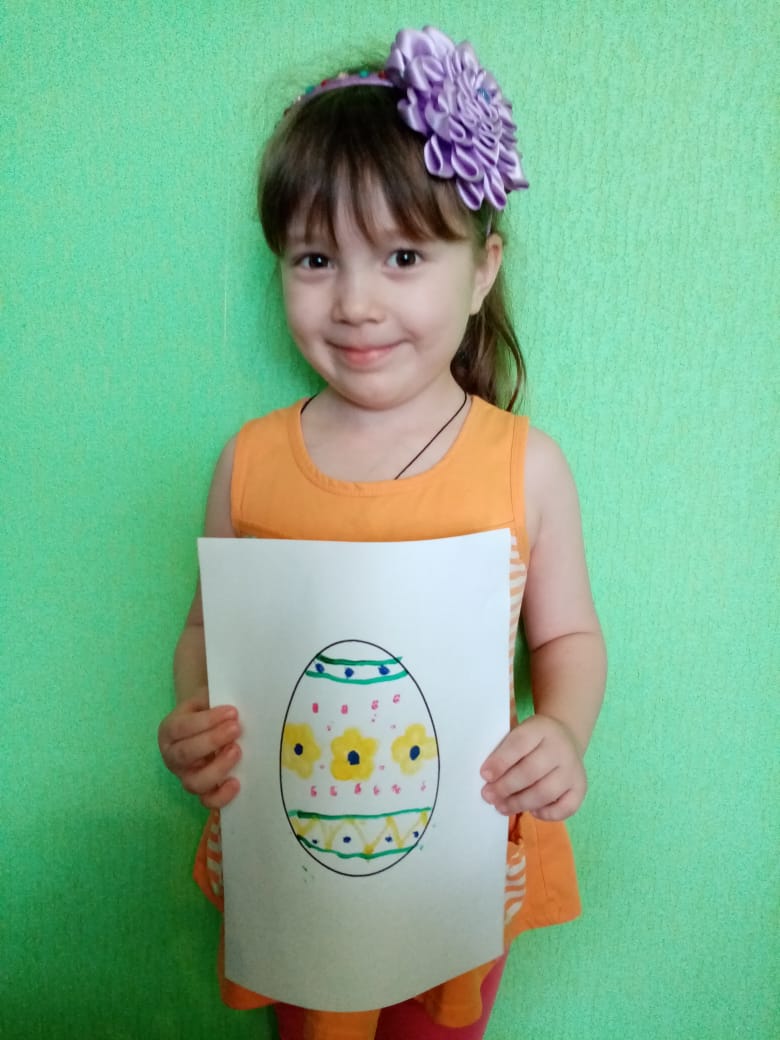                                                                      Подготовила воспитатель:                                                                           Видясова Алена ВячеславовнаРомоданово 2020РисованиеТема: «Роспись пасхального яйца»Цели деятельности педагога: Познакомить детей со светлым праздником Пасха; закреплять умение правильно держать кисть; развивать умение рисовать прямые и волнистые линии, составлять из них ритмичный узор; формировать простейшие композиционные навыки (чередование линий по цвету, прямые-волнистые, линии-листочки). Развивать у детей художественно-творческие способности, учить составлять узор из знакомых элементов. воспитывать интерес к декоративно-прикладному искусству. Воспитывать любовь к культуре своего народа, его традициям, обычаям, обрядам.Материалы и оборудование: картинки с расписными яйцами; заготовки яиц из бумаги, краски, кисточки, стаканчики с водой, салфетки.Порекомендовать родителям рассказать о празднике Пасха. Вчера у нас был день Светлой Пасхи. Праздник Пасха - это день, когда воскрес (ожил) Иисус Христос! Пасха – это победа добра над злом. Пасха – это замечательный праздник! Этого дня все ждут с нетерпением, готовятся заранее!Люди наводили порядок в домах и во дворах, пекли куличи и красили яйца, изготавливали пасху из творога. Для детишек и для взрослых устраивали качели, карусели и все шли качаться. Люди думали, что чем выше они качаются в этот праздничный день, тем счастливее будут жить.В День Светлой Пасхи люди не только веселились, но ещё дарили друг другу подарки – крашенные яйца. Ведь яйцо – это главный подарок в Пасху. Яйцо – это маленькое чудо, это символ новой жизни. Снесёт курочка яичко, и оно похоже на камушек – словно неживое, а в нём жизнь. Живой цыплёнок, который вылупится из яйца. Раскрашивание яиц - древний славянский обычай. Вот почему на Пасху принято дарить крашеные яйца и произносить слова Христос Воскрес, Воистину Воскрес! Раньше считалось красное яйцо – символ солнца, нового дела, новой жизни. Яйца красят в разные цвета и дарят близким и родственникам . Яйца, окрашенные в один цвет, назывались - крашенками. Если на общем цветном фоне обозначались пятна, полоски, крапинки другого цвета – эти яйца назывались крапанки. А еще есть яйца – писанки. Они раскрашиваются от руки сюжетными или орнаментными узорами.У нас есть заготовки яиц из бумаги. Будем их расписывать. Расписав их, это будет яйцо-сувенир.Провести динамическую паузу:Вы, наверное, устали? За столы обратно сели.Ну, тогда все дружно встали, Глазки крепко закрываем.Ножками потопали. Дружно до пяти считаем.Ручками похлопали. Открываем, поморгаем.Порекомендовать родителям, заранее приготовить заготовку – шаблон. Предложить детям стать настоящими художниками. Побеседовать с ребенком о том, каким узором он хотел бы украсить яйцо. 1. Самый простой узор- точки и полоски ,волнистые линии и крестики.2.  Сложный узор-цветы, лепестки. Располагать узор надо на все яйцо.Напомнить правильную технику набора краски на кисточку.  Обратить внимание на то, что краски на кисточку набирать надо немного, чтобы не размазать работу, будьте аккуратны. В конце рисования спросите ребенка: –С какими чувствами расписывали пасхальные яйца? –А кому вы подарите свои сувениры? Обязательно похвалите: Мне  очень нравятся твой  сувенир, он просто чудесно оформлены. Молодец, ты потрудился очень хорошо. Вот вам яйца расписные не простые, золотые.Кто яйцо друг другу даритСчастлив целый год бывает.Шаблон яйца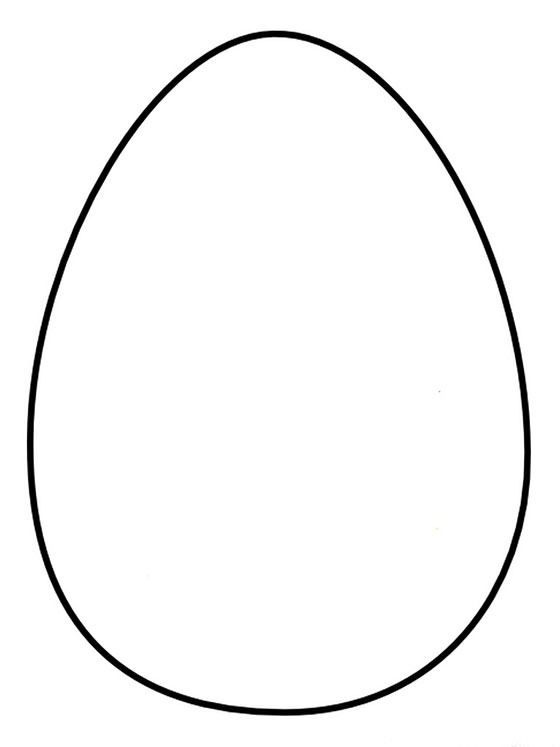 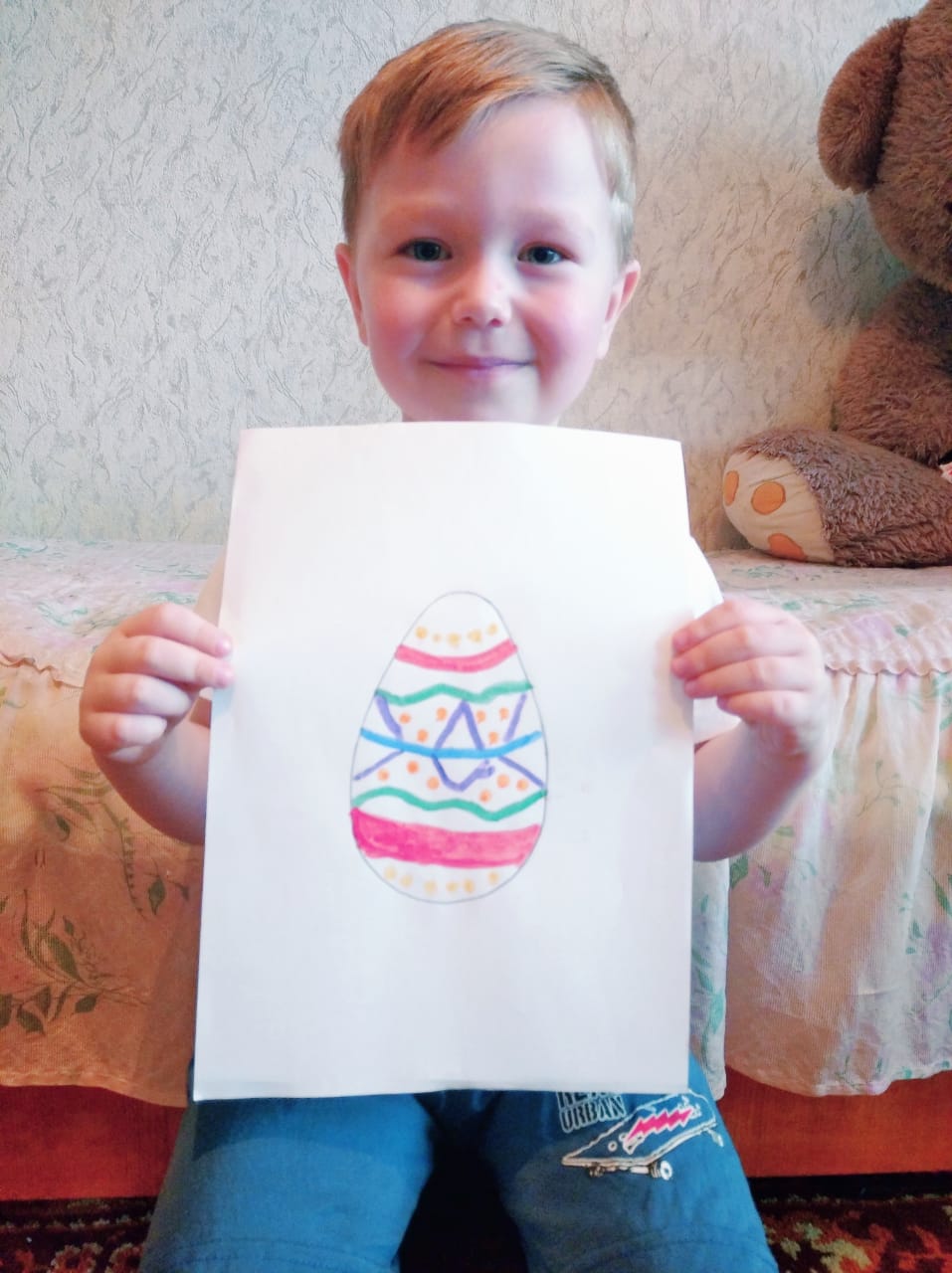 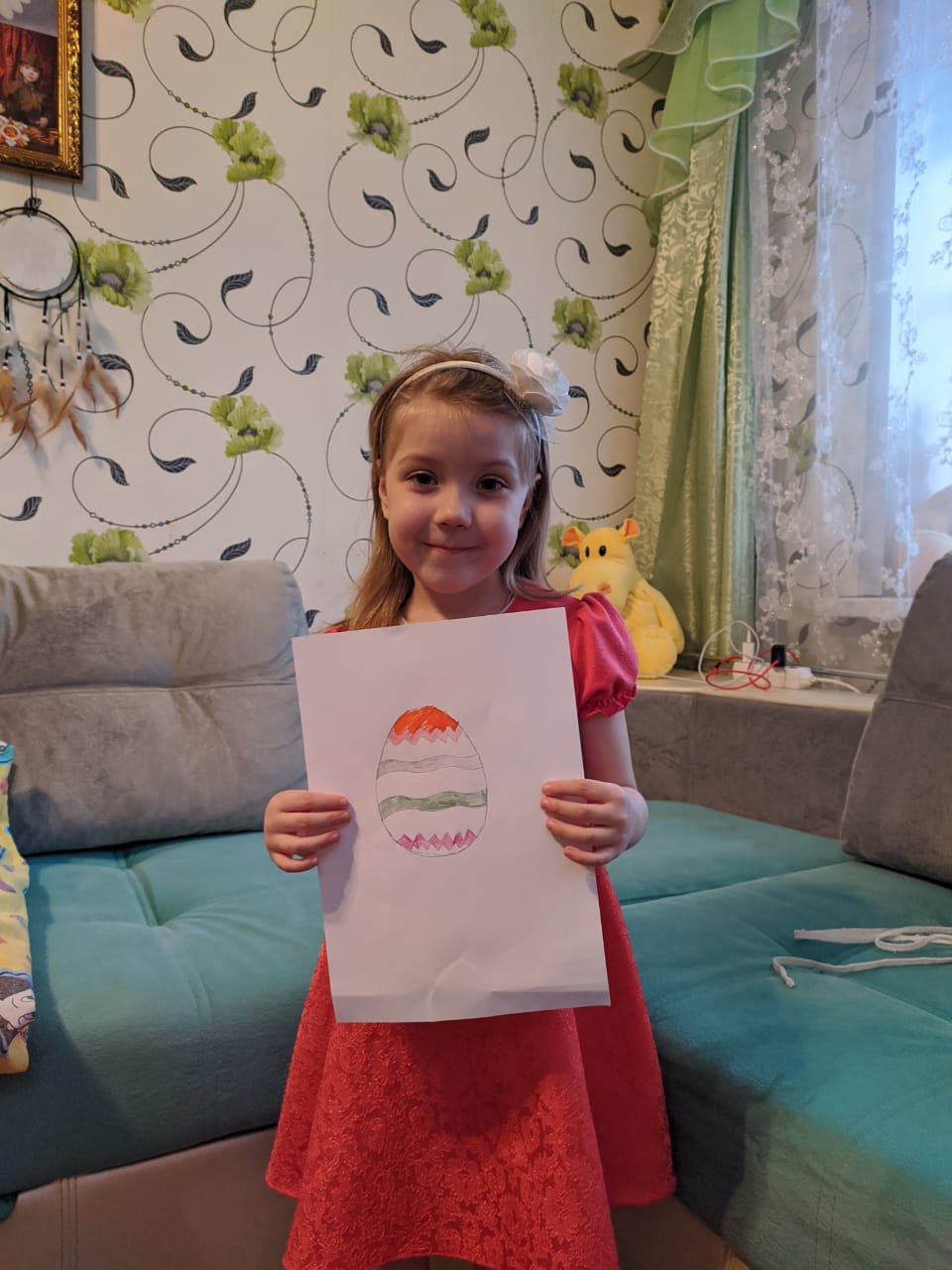 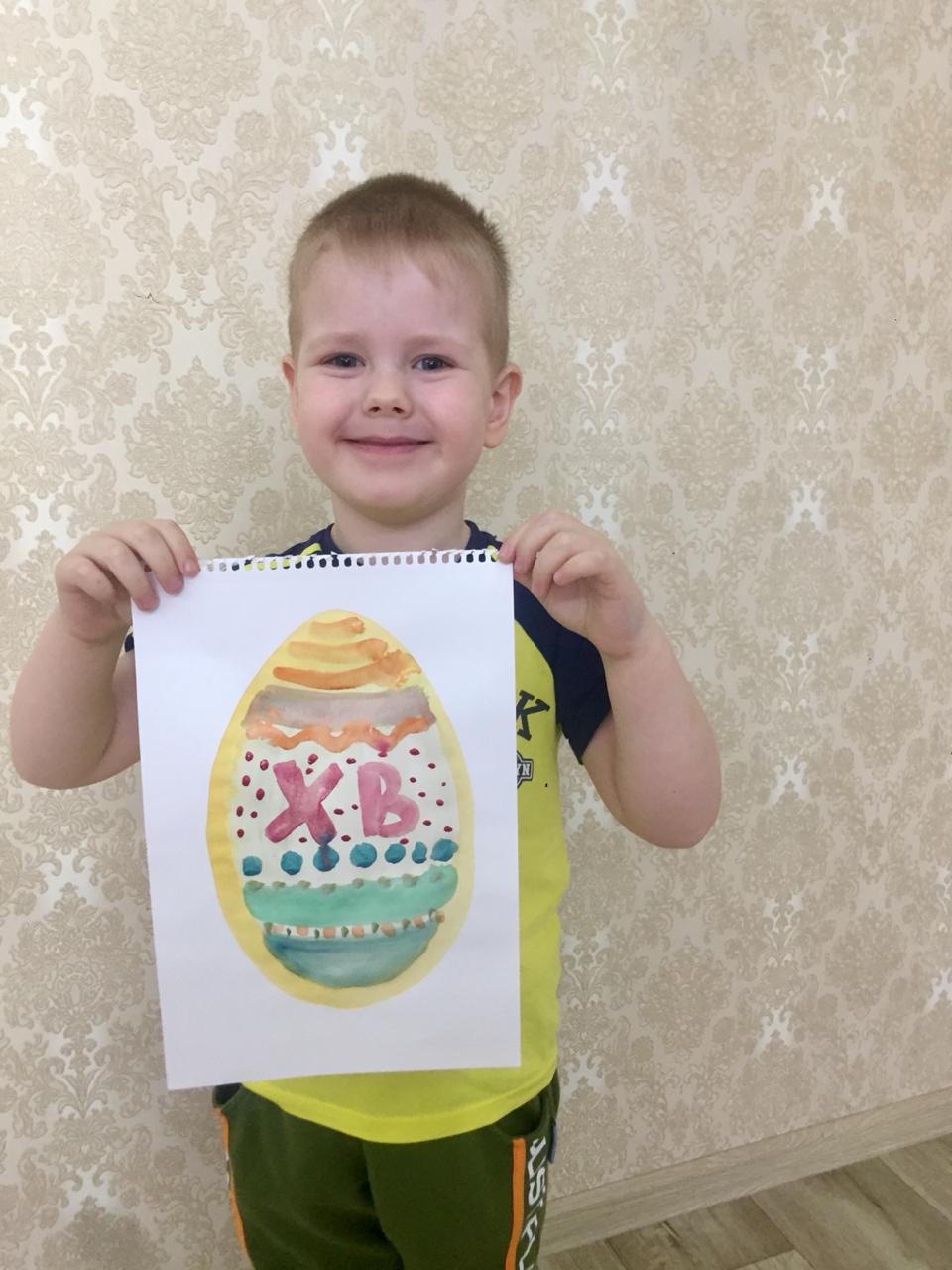 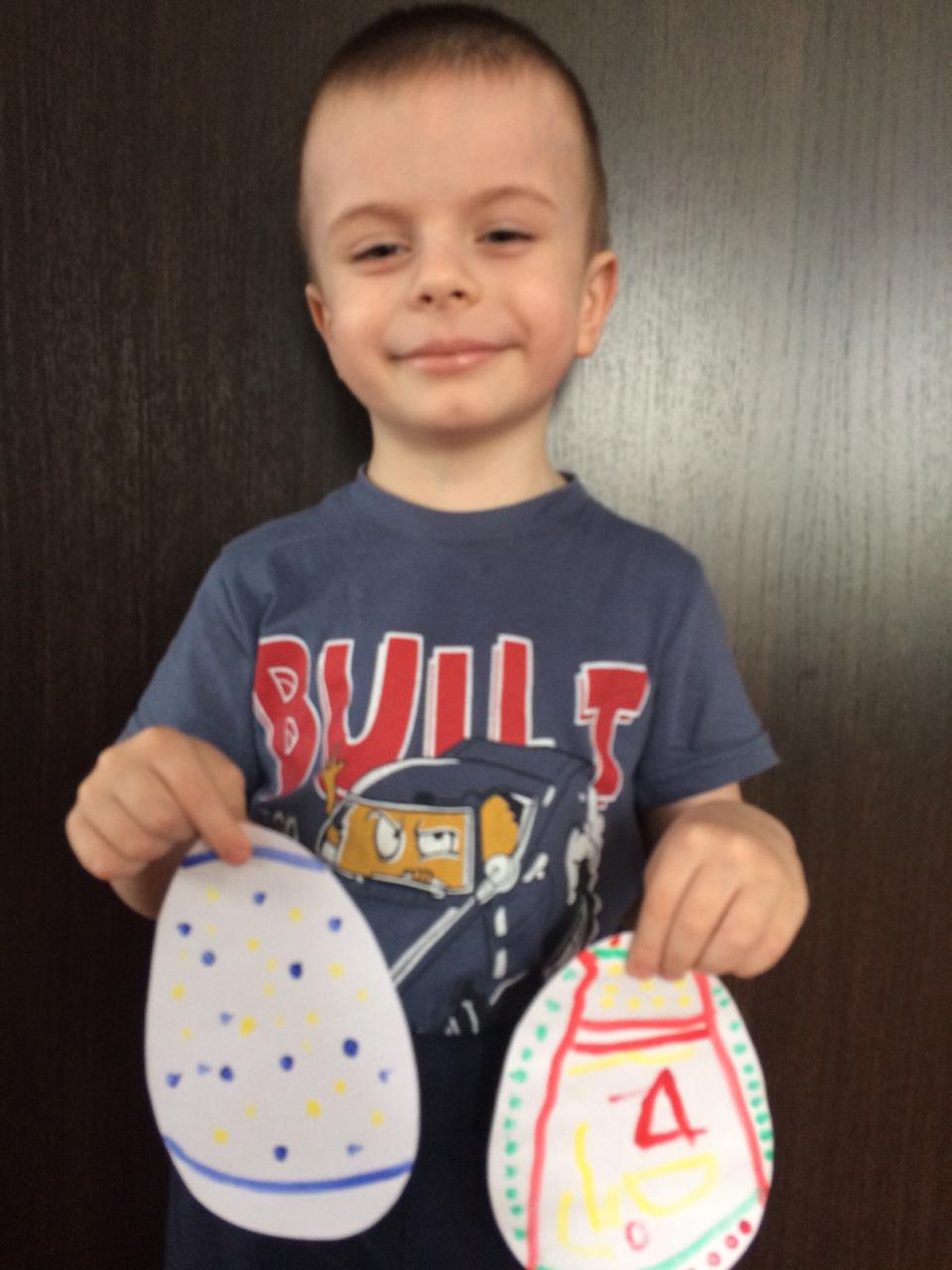 